Izdelaj kompasPotrebuješ: košček pluteiglo posodo z vodomagnet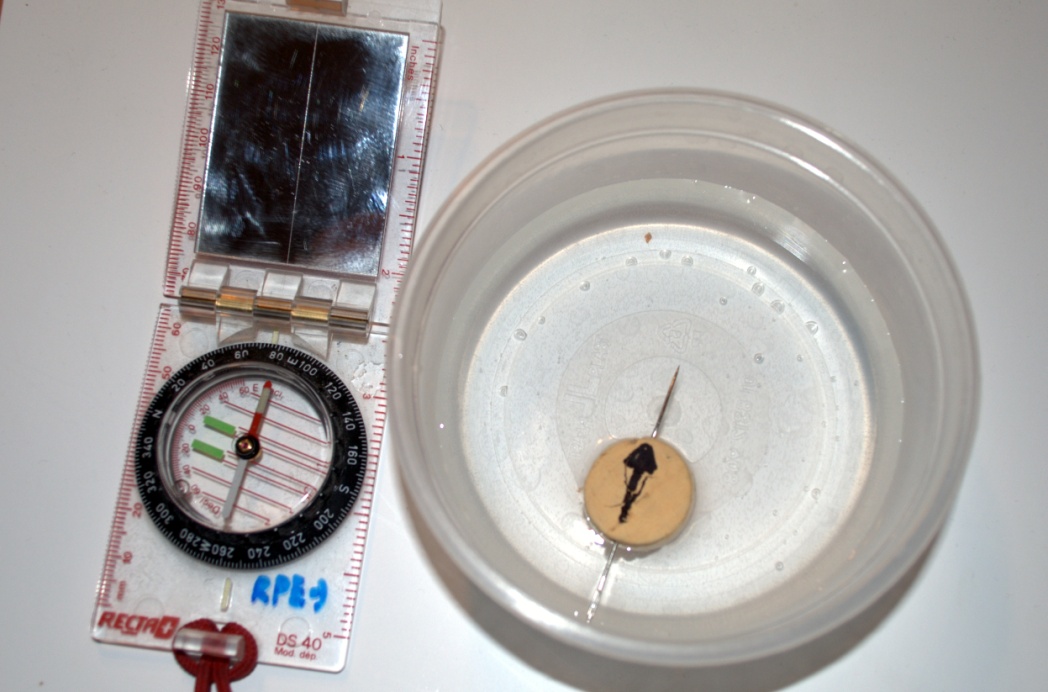 Potek dela: Z iglo prebodi manjši košček plute.Vzemi magnet ter z njim dobro podrgni prednji del igle.Položi z iglo prebodeno pluto v posodo z vodo in glej, kaj se z njo med plavanjem dogaja. Razmisli, kam se obrača igla. 